Dodatna pojašnjenjaStjecanje praktičnih kompetencija kroz nastavu izraženo u ECTS-ima	Udio samostalnog rada studenta na kolegiju izražen u ECTS-ima i satimaStudenti samostalno i u suradnji s nastavnikom izrađuju programski zadatak.                       Kod predaje programa student odgovara na 3 pitanja vezano za sam program.                 Ispravan program donosi 15 bodova, dok svako pitanje donosi maksimalno 5 bodova.              Na programu je potrebno postići najmanje 15 bodova od mogućih 30 bodova.kolokvij je numerički  zadatak u trajanju od 60 min.Na 1. kolokviju  potrebno je postići najmanje 20 bodova od mogućih 40 bodova.Na popravni kolokvij može izaći student koji je postigao na kolokviju manje od minimalnog broja bodova (20). Nakon pozitivnog popravnog kolokvija student dobiva minimalni broj bodova na kolokviju (20). Student koji ne uspije dobiti barem minimalni broj bodova na popravnome kolokviju ne može pristupiti završnom ispitu.Završni ispit je pismeni, a eventualno i usmeni. Pismeni dio završnog ispita traje 60 minuta. Na završnom ispitu  potrebno je postići najmanje 15 bodova od mogućih 30 bodova.Ocjenjivanje prema ostvarenim bodovima:90 – 100%	A, izvrstan (5)75 – 89%	B, vrlo dobar (4)60 – 74%	C, dobar (3)50 – 59 %	D, dovoljan (2)Manje od 50%	F, nedovoljan (1)Sveučilište u Rijeci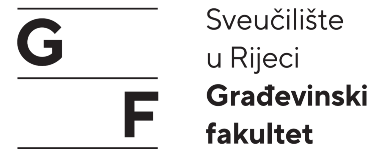 Građevinski fakultetStudijstručni prijediplomski studijstručni prijediplomski studijstručni prijediplomski studijSemestar3.3.3.IZVEDBENI NASTAVNI PLAN ZA PREDMETOsnove betonskih i zidanih konstrukcija Osnove betonskih i zidanih konstrukcija Osnove betonskih i zidanih konstrukcija Broj ECTS-aBroj sati aktivne nastavePVSBroj sati aktivne nastave30300Nositelj kolegijaizv. prof. dr.sc. Željko Smolčić izv. prof. dr.sc. Željko Smolčić izv. prof. dr.sc. Željko Smolčić Suradnici na kolegiju---Mrežna stranica kolegijahttps://moodle.srce.hr/2023-2024/course/view.php?id=178386https://moodle.srce.hr/2023-2024/course/view.php?id=178386https://moodle.srce.hr/2023-2024/course/view.php?id=1783861. IZVEDBENI NASTAVNI PLAN – PREDAVANJA/VJEŽBE/SEMINARI 1. IZVEDBENI NASTAVNI PLAN – PREDAVANJA/VJEŽBE/SEMINARI 1. IZVEDBENI NASTAVNI PLAN – PREDAVANJA/VJEŽBE/SEMINARI 1. IZVEDBENI NASTAVNI PLAN – PREDAVANJA/VJEŽBE/SEMINARI NASTAVNI TJEDANP/V/STEMA (REDOVNI)NASTAVNIK/    SURADNIK1.POsnovni pojmovi o armiranom betonu.dr.sc. Željko Smolčić1.V/SOsnovni pojmovi o armiranom betonu.dr.sc. Željko Smolčić2.PDimenzioniranje a.b. elemenata naprezanih savijanjem.dr.sc. Željko Smolčić2.V/SDimenzioniranje a.b. elemenata naprezanih savijanjem.dr.sc. Željko Smolčić3.PDimenzioniranje a.b. elemenata naprezanih savijanjem.dr.sc. Željko Smolčić3.V/SDimenzioniranje a.b. elemenata naprezanih savijanjem.dr.sc. Željko Smolčić4.PDimenzioniranje a.b. elemenata naprezanih savijanjem.dr.sc. Željko Smolčić4.V/SDimenzioniranje a.b. elemenata naprezanih savijanjem.dr.sc. Željko Smolčić5.PDimenzioniranje a.b. elemenata na centrični i ekscentrični tlak.dr.sc. Željko Smolčić5.V/SDimenzioniranje a.b. elemenata na centrični i ekscentrični tlak.dr.sc. Željko Smolčić6.PDimenzioniranje a.b. elemenata na centrični i ekscentrični tlak.dr.sc. Željko Smolčić6.V/SDimenzioniranje a.b. elemenata na centrični i ekscentrični tlak.dr.sc. Željko Smolčić7.PDimenzioniranje a.b. elemenata naprezanih poprečnim silama.KOLOKVIJ (?) dr.sc. Željko Smolčić7.V/SDimenzioniranje a.b. elemenata naprezanih poprečnim silama.dr.sc. Željko Smolčić8.PDimenzioniranje a.b. elemenata naprezanih poprečnim silama.dr.sc. Željko Smolčić8.V/SDimenzioniranje a.b. elemenata naprezanih poprečnim silama.dr.sc. Željko Smolčić9.POdredbe propisa, konstruktivne pojedinosti, plan armature.POPRAVNI KOLOKVIJ (?)dr.sc. Željko Smolčić9.V/SOdredbe propisa, konstruktivne pojedinosti, plan armature.dr.sc. Željko Smolčić10.POdredbe propisa, konstruktivne pojedinosti, plan armature.dr.sc. Željko Smolčić10.V/SOdredbe propisa, konstruktivne pojedinosti, plan armature.dr.sc. Željko Smolčić11.PNearmirane i armirane zidane konstrukcije.dr.sc. Željko Smolčić11.V/SNearmirane i armirane zidane konstrukcije.dr.sc. Željko Smolčić12.PNearmirane i armirane zidane konstrukcije.dr.sc. Željko Smolčić12.V/SNearmirane i armirane zidane konstrukcije.dr.sc. Željko Smolčić13.PStropovi izvedeni od armiranih ciglenih elemenata i betona.dr.sc. Željko Smolčić13.V/SStropovi izvedeni od armiranih ciglenih elemenata i betona.dr.sc. Željko Smolčić14.PStropovi izvedeni od armiranih ciglenih elemenata i betona.dr.sc. Željko Smolčić14.V/SStropovi izvedeni od armiranih ciglenih elemenata i betona.dr.sc. Željko Smolčić15.PPredaja programa.dr.sc. Željko Smolčić15.V/SPredaja programa.dr.sc. Željko SmolčićNASTAVNI TJEDANP/V/STEMA (IZVANREDNI)NASTAVNIK/    SURADNIK1.POsnovni pojmovi o armiranom betonu.Dimenzioniranje a.b. elemenata naprezanih savijanjem.dr.sc. Željko Smolčić1.V/SOsnovni pojmovi o armiranom betonu.Dimenzioniranje a.b. elemenata naprezanih savijanjem.dr.sc. Željko Smolčić4.PDimenzioniranje a.b. elemenata na centrični i ekscentrični tlak.Dimenzioniranje a.b. elemenata naprezanih poprečnim silama.dr.sc. Željko Smolčić4.V/SDimenzioniranje a.b. elemenata na centrični i ekscentrični tlak.Dimenzioniranje a.b. elemenata naprezanih poprečnim silama.dr.sc. Željko Smolčić7.PDimenzioniranje a.b. elemenata naprezanih poprečnim silama.Odredbe propisa, konstruktivne pojedinosti, plan armature.KOLOKVIJ (?)dr.sc. Željko Smolčić7.V/SDimenzioniranje a.b. elemenata naprezanih poprečnim silama.Odredbe propisa, konstruktivne pojedinosti, plan armature.dr.sc. Željko Smolčić10.PNearmirane i armirane zidane konstrukcije.POPRAVNI KOLOKVIJ (?)dr.sc. Željko Smolčić10.V/SNearmirane i armirane zidane konstrukcije.dr.sc. Željko Smolčić13.PStropovi izvedeni od armiranih ciglenih elemenata i betona.Predaja programa.dr.sc. Željko Smolčić13.V/SStropovi izvedeni od armiranih ciglenih elemenata i betona.dr.sc. Željko Smolčić2. OBAVEZE NA KOLEGIJU I NAČIN OCJENJIVANJA2. OBAVEZE NA KOLEGIJU I NAČIN OCJENJIVANJA2. OBAVEZE NA KOLEGIJU I NAČIN OCJENJIVANJA2. OBAVEZE NA KOLEGIJU I NAČIN OCJENJIVANJA2. OBAVEZE NA KOLEGIJU I NAČIN OCJENJIVANJA2. OBAVEZE NA KOLEGIJU I NAČIN OCJENJIVANJA2. OBAVEZE NA KOLEGIJU I NAČIN OCJENJIVANJANastavna aktivnostECTSIshod učenjaAktivnost studentaMetoda procjenjivanjaBodoviBodoviNastavna aktivnostECTSIshod učenjaAktivnost studentaMetoda procjenjivanjaminmaxPrisustvo nastavi1.5Sjedi, sluša, debatira u vezi predavanja, aktivno sudjeluje u nastavi.--Kolokvij2.0Dimenzionirati armiranobetonski pravokutni i T-presjek presjek na savijanje.                      Dimenzionirati pravokutne armiranobetonske presjeke na centrični tlak i ekscentrični tlak.   Dimenzionirati armiranobetonske elemente na poprečne sile.                                          Proračun armiranobetonske ploče.               Proračunati nearmirani zid (zidani, ziđe) izložen bočnom opterećenju.Individualna priprema studenta za kolokvij, dolazak na konzultacije, aktivnost na nastavi.Bodovanje prema prethodno dogovorenim kriterijima.2040Program1.0Dimenzionirati armiranobetonski pravokutni i T-presjek presjek na savijanje.                  Dimenzionirati armiranobetonske elemente na poprečne sile.                                           Proračun armiranobetonske ploče.Samostalna i individalna priprema i izrada programa. Dolazak na konzultacije, aktivnost na nastavi.Bodovanje prema prethodno dogovorenim kriterijima.1530Aktivnosti tijekom nastave ukupno 4.535  70Završni ispit 1.0Dimenzionirati armiranobetonski pravokutni i T-presjek presjek na savijanje.                Dimenzionirati pravokutne armiranobetonske presjeke na centrični tlak i ekscentrični tlak. Dimenzionirati armiranobetonske elemente na poprečne sile.                                           Proračun armiranobetonske ploče.               Proračunati nearmirani zid (zidani, ziđe) izložen bočnom opterećenju.Definirati svojstva betona i čelika za armiranje te objasniti uvjete zajedničkog djelovanja betona i armature.                                                  Definirati proračunska i konstrukcijska načela osnovnih armiranobetonskih elemenata. Ponavljanjeusvojenog gradiva.Bodovanje premaprethodno dogovorenimkriterijima.15  30Ukupno5.5 50100NAPOMENA: 1 ECTS predstavlja 30 sati rada studenta.NAPOMENA: 1 ECTS predstavlja 30 sati rada studenta.NAPOMENA: 1 ECTS predstavlja 30 sati rada studenta.NAPOMENA: 1 ECTS predstavlja 30 sati rada studenta.NAPOMENA: 1 ECTS predstavlja 30 sati rada studenta.NAPOMENA: 1 ECTS predstavlja 30 sati rada studenta.NAPOMENA: 1 ECTS predstavlja 30 sati rada studenta.3. STJECANJE PRAKTIČNIH KOMPETENCIJA I SAMOSTALNI RAD STUDENTA Terenska nastavaSeminar, program, projektni zadatak i ostaloLaboratorijska nastavaECTS05.5 0Aktivna nastavaAktivna nastavaSamostalni rad studentaSamostalni rad studentaECTSsatiECTSsati2603.5105Ukupno              ECTS-a*5.5 5.5 5.5 5.5 * odgovara broju ECTS-a kolegija* odgovara broju ECTS-a kolegija* odgovara broju ECTS-a kolegija* odgovara broju ECTS-a kolegija* odgovara broju ECTS-a kolegija